Nauka żonglerki – doskonalenie czucia piłki. Dzień dobry.   Dzisiaj skupimy się na ważnym i najpopularniejszym ćwiczeniu techniki oraz czucia piłki czyli żonglerce. Podbijanie piłki jest świetnym sposobem doskonalenia umiejętności panowania nad piłką.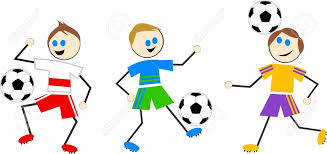 Technika wykonania ćwiczenia Piłkę należy podbijać prostym podbiciem, trzymając palce skierowane ku górze i wykonując zagranie należy uderzać dokładnie pod piłkę. Wykonaj następujące ćwiczenia:trzymając piłkę w  rękach, wypuść ją i pozwól, żeby odbiła się od ziemi. Po jednym koźle podbij ją nogą i złap (kozioł – podbicie - chwyt).następnie zamiast łapać piłkę pozwól jej spaść na ziemię i podbij nogą jeszcze raz i wtedy złap (kozioł – podbicie – kozioł – podbicie - chwyt).teraz  postaraj się podbić piłkę 2 razy zanim spadnie na ziemię (kozioł –podbicie – podbicie – chwyt), potem 3 razy itd.w celu dalszych postępów  powtórz każdy etap kilkakrotnie używając obu nóg.następnie  trzymaj piłkę w rękach, puść ją, ale podbij nogą zanim spadnie na ziemię. Możesz zwiększyć trudność ćwiczenia przez podbijanie piłki dwa, trzy i więcej razy zanim ją złapiesz.kolejnym etapem jest żonglowanie na przemian obydwoma nogami.Pokaz i objaśnienie podstawowych ćwiczeń żonglerki zawiera film nr 1 i 2. Dla tych, którym te ćwiczenia nie sprawiają żadnej trudności proponuję kolejne ćwiczenia – film nr 3.Pamiętaj, aby ćwiczyć obie nogi. Żonglerka to nie tylko ćwiczenie techniki – to poprawa refleksu czyli szybkości reakcji i koncentracji.Co jeszcze można zrobić z piłką? – dla ciekawych – film nr 4.A na koniec ciekawostka. Legendą w żonglerce jest... Polak - Janusz Chomontek. Zasłynął pobiciem rekordu słynnego Diego Maradony, któremu udało się podbić piłkę 7 tysięcy razy. Chomontek w trakcie żonglerki podbił futbolówkę aż 35 tysięcy razy!